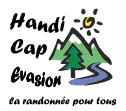 Pour partager des randos entre personnes handicapées et valides, découvrir la joëlette (fauteuil adapté à la randonnée), contactez nous !06 JANVIER : SENTIER vert olive DE LAURAC n’oubliez pas, c’est le jour de la galette !                                  Contact : Lionel  06 42 43 87 76     lionel.gros@my.com03 FEVRIER : CHAPELLE DE SAINT SEBASTIENContact : Lionel  06 42 43 87 76     lionel.gros@my.com03 MARS : LES TETINES DE VERNONContact : fanny                                                fanny.jean89@laposte.net14 AVRIL : ROCHECOLOMBEContact :  pascal 04 75 94 29 58     masselot.pascal@sfr.fr                     Lionel  06 42 43 87 76     lionel.gros@my.com1er MAI : fête de la rando- BEAULIEUContact :12 MAI : fête de la rando VALGORGEContact :30 mai : LE VIEIL AUDONContact : Marie Hélène  06 13 88 11 91      mariehelene.rutten@sfr.fr                  Lionel  06 42 43 87 76     lionel.gros@my.com02 JUIN : LE GRANZONContact :  bea 06 68 04 08 93      charabea@hotmail.frJUILLET + AOUT : VACANCES08 SEPTEMBRE :  LES ENVIRONS DE PRIVASContact : Bonelli stephane        stephan.lafoux@gmail.com Très probablement le 06 OCTOBRE : CASTAGNADE A ST ANDRE LACHAMPContact :  pascal 04 75 94 29 58     masselot.pascal@sfr.fr10 NOVEMBRE : CHASSIERSContact :    Lionel  06 42 43 87 76     lionel.gros@my.com                    Serge   06 32 50 67 58      serge.boissy@orange.frDECEMBRE : rando dans la grotte de la COCALIEREContact : bea 06 68 04 08 93      charabea@hotmail.fr                 pascal 04 75 94 29 58     masselot.pascal@sfr.f